МИНИСТЕРСТВО НАУКИ И ВЫСШЕГО ОБРАЗОВАНИЯ РОССИЙСКОЙ ФЕДЕРАЦИИ Федеральное государственное бюджетное образовательное учреждение высшего образования «Кубанский государственный университет»Экономический факультет Кафедра мировой экономики и менеджментаОТЧЕТ О ПРОХОЖДЕНИИ УЧЕБНОЙ ПРАКТИКИ (ОЗНАКОМИТЕЛЬНОЙ) период с 19 января 2024 г. по 01 февраля 2024 г. Айрапетян Дианы Меружани                     (Ф.И.О. студента)студента 302 группы 3 курса очной формы обученияНаправление подготовки /специальность 38.03.01 ЭкономикаНаправленность (профиль)/специализация Мировая экономика и коммерция Руководитель практики     канд. экон. наук, доцент Поддубная М.Н.                                                      (ученая степень, ученое звание, должность, Ф.И.О.) Оценка по итогам защиты практики: _____________ ______________________ Подпись руководителя практики _________________ «1» февраля 2024 г. Руководитель практики от профильной организации: Фокина Е. С.__________________                                                                                                    (ФИО, подпись)Краснодар 2024 г.Приложение 1ИНДИВИДУАЛЬНОЕ ЗАДАНИЕ, ВЫПОЛНЯЕМОЕ В ПЕРИОДПРОВЕДЕНИЯ УЧЕБНОЙ ПРАКТИКИ и планируемые результатыСтудент Айрапетян Диана Меружани(фамилия, имя, отчество полностью)Направление подготовки (специальности) 38.03.01 Экономика Профиль – Мировая экономика и коммерцияМесто прохождения практики ПАО "Сбербанк России"Срок прохождения практики с «19» января 2024 г. по «01» февраля 2024 г.Цель практики – закрепление и углубление теоретических знаний, приобретенных студентами при освоении основной образовательной программы, а также дальнейшее углубление, дополнение и закрепление теоретических и практических знаний, ознакомление бакалавров с характером и особенностями их будущей профессии в сфере мировой экономики и коммерции.Освоение практических навыков, формирование следующих компетенций, регламентируемых ФГОС ВО и учебным планом: Перечень вопросов (заданий, поручений) для прохождения практики:  – изучить отечественный и зарубежный опыт состояния и перспектив развития отрасли профильной предприятия в мире и в стране со статистическим анализом данных; – дать краткую характеристику предприятия, представить историю создания и развития;– изучить нормативные правовые акты, регламентирующие деятельность предприятия;– изучить учредительные документы предприятия;– изучить организационную структуру предприятия;– изучить экономическую деятельность хозяйствующего субъекта;– дать организационно-экономическую характеристику предприятия;– изучить информационные технологии и раскрыть их роль в деятельности предприятия;– систему внутреннего документооборота предприятия;– изучить структуру и задачи экономического и внешнеэкономического отдела, должностные обязанности их сотрудников.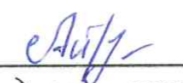 Ознакомлен (студент) Айрапетян Диана Меружани__________                                                               ФИО, подписьРуководитель от университета       Поддубная Марина Николаевна                                                                                   ФИО, подписьПриложение 2Рабочий график (план) проведения практики:Ознакомлен _______________ ____Айрапетян Диана Меружани__________________                       подпись студента		 расшифровка подписи «19» января 2024 г.Руководитель от университета Поддубная Марина Николаевна                                                                         ФИО, подписьПриложение 3ДНЕВНИК ПРОХОЖДЕНИЯ УЧЕБНОЙ ПРАКТИКИНаправление подготовки (специальности) 38.03.01 Экономика (Мировая экономика и коммерция).Фамилия И.О студента Айрапетян Диана Меружани _______________________Курс 3Сроки прохождения практики с «19» января 2024 г. по «01» февраля 2024 г.Приложение 4ОЦЕНОЧНЫЙ ЛИСТрезультатов прохождения учебной практики по направлению подготовки 38.03.01 Экономика профиль Мировая экономика и коммерцияФамилия И.О студента Айрапетян Диана Меружани ____________________Курс 3Руководитель практики от профильной организации___________ Фокина Е. С._________                                           (подпись) (расшифровка подписи)Руководитель практики от университета ___________ Поддубная М.Н.(подпись) (расшифровка подписи)Приложение 5Сведения о прохождении инструктажа по ознакомлению с требованиями охраны труда, технике безопасности, пожарной безопасности, а также правилами внутреннего трудового распорядка(для профильной организации)Профильная организация ПАО "Сбербанк России" ___________Студент Айрапетян Диана Меружани 20 лет____________________                                           (ФИО, возраст)Дата 19 января 2024 г.Инструктаж по требованиям охраны трудаПровел руководитель офиса Фокина Е. С.__________________________                     (должность, ФИО сотрудника, проводившего инструктаж, подпись)Прослушал Айрапетян Диана Меружани_______________________(ФИО, подпись студента)Инструктаж по технике безопасностиПровел руководитель офиса Фокина Е. С. _____________________                                (должность, ФИО сотрудника, проводившего инструктаж, подпись)Прослушал   Айрапетян Диана Меружани                                                   ________(ФИО, подпись студента)Инструктаж по пожарной безопасностиПровел руководитель офиса Фокина Е. С. ________________________                                (должность, ФИО сотрудника, проводившего инструктаж, подпись)Прослушал    Айрапетян Диана Меружани                                              __________(ФИО, подпись студента)4. Инструктаж по правилам внутреннего трудового распорядкаПровел руководитель офиса Фокина Е. С. ____________________________                           (должность, ФИО сотрудника, проводившего инструктаж, подпись)Прослушал   Айрапетян Диана Меружани ______________________________                                                                           (ФИО, подпись студента)                                                 СОДЕРЖАНИЕ 1 Состояние и перспективы развития банковской отрасли2 Описание и характеристика ПАО Сбербанк России»: история создания и развития, направления деятельности, виды продукции 3 Анализ хозяйственной деятельности коммерческого банка «Сбербанк России»4. Международный аспект деятельности ПАО «Сбербанк России»5. Нормативно-правовые акты, регламентирующие деятельность предприятия ПАО «Сбербанк России». Организационная структура предприятия.6. Система внутреннего документооборота предприятия;7.Информационные технологии и их роль в деятельности предприятия1 Состояние и перспективы развития банковской отраслиБанковский сектор является одной из ключевых отраслей экономики во всем мире. Его основной функцией является обеспечение финансовой стабильности, предоставление кредитов и других финансовых услуг, а также управление рисками. Согласно отчету Международного валютного фонда (МВФ), мировые активы банков достигли 160,3 трлн долларов США в 2022 году, что на 5% больше, чем в предыдущем году. Однако, при этом, рост активов банков замедлился по сравнению с 2021 годом.Согласно отчету Всемирной банковской группы (ВБГ), в 2022 году наибольшие банки мира по размеру активов были следующие:1. Industrial and Commercial Bank of China (ICBC) - 5,4 трлн долларов США2. China Construction Bank - 4,2 трлн долларов США3. Agricultural Bank of China - 3,9 трлн долларов США4. JPMorgan Chase (США) - 3,7 трлн долларов США5. Mitsubishi UFJ Financial Group (Япония) - 3,2 трлн долларов СШАКитайские банки продолжают занимать лидирующие позиции в мировом рейтинге банков. Однако, американские банки также остаются крупными игроками на мировой арене.Банковский сектор в России также продолжает развиваться, несмотря на некоторые вызовы и проблемы, такие как санкции, экономический спад и высокая конкуренция. Согласно отчету Центрального банка РФ, активы банков в России достигли 152,6 трлн рублей в конце 2022 года, что на 10% больше, чем в предыдущем году.Наибольшие банки России по размеру активов на конец 2022 года были следующие:1. Сбербанк - 38,9 трлн рублей2. ВТБ - 18,3 трлн рублей3. Газпромбанк - 7,7 трлн рублей4. Альфа-Банк - 6,5 трлн рублей5. Россельхозбанк - 5,6 трлн рублейСогласно исследованию PwC, банковский сектор в России и в мире может сталкивается с рядом вызовов и возможностей в ближайшие годы. Некоторые из них включают:1. Развитие цифровых технологий и увеличение конкуренции со стороны финтех-компаний и других игроков.2. Нарастающие требования регуляторов к банкам в области защиты данных, прозрачности и управления рисками.3. Переход к более экологически чистым и устойчивым моделям бизнеса.4. Увеличение рисков, связанных с кредитным портфелем, в связи с возможным экономическим спадом.Для того чтобы успешно справиться с этими вызовами и использовать возможности, банки должны активно инвестировать в цифровые технологии, улучшать свои процессы и управление рисками, а также разрабатывать новые продукты и услуги.Согласно анализу, в мировом банковском секторе наблюдается умеренный рост активов в течение последних 10 лет. Среднегодовой темп роста составил 4,3%. Наиболее быстрый рост был зафиксирован в 2010 году (9,2%), а наименее быстрый - в 2019 году (5%).В России также наблюдается умеренный рост активов банков в течение последних 10 лет. Среднегодовой темп роста составил 7,1%. Наиболее быстрый рост был зафиксирован в 2011 году (21,6%), а наименее быстрый - в 2015 году (2,8%).Таким образом, банковский сектор является одной из ключевых отраслей экономики во всем мире. Он продолжает развиваться и сталкиваться с вызовами и возможностями в ближайшие годы. Для успешного развития банки должны активно инвестировать в цифровые технологии, улучшать свои процессы и управление рисками, а также разрабатывать новые продукты и услуги.2 Описание и характеристика ПАО Сбербанк России»: история создания и развития, направления деятельности, виды продукции Публичное акционерное общество «Сбербанк России» (далее – Сбербанк) представляет собой ключевое финансовое учреждение в России и одно из крупнейших банковских предприятий в миреСбербанк был основан в 1841 году по указу императора Николая I как Главное управление государственных кредитов. За долгие годы он претерпел значительные изменения и реформы, став ПАО «Сбербанк России» в 1991 году. С тех пор банк активно участвует в развитии финансовой системы России.В настоящее время Сбербанк является одним из крупнейших банков в мире по рыночной капитализации и активам. В 2019 году банк занял 32-е место в списке Fortune Global 500, который оценивает крупнейшие компании мира по объему выручки.Деятельность Основных Подразделений и Служб1.Банковские отделенияСбербанк имеет обширную сеть банковских отделений по всей России, обеспечивая доступность финансовых услуг для всех граждан. Отделения предоставляют широкий спектр услуг, включая открытие счетов, кредитование, валютные операции и т. д.2. Информационные ТехнологииОсновные подразделения по информационным технологиям играют важную роль в современной деятельности Сбербанка. Они обеспечивают функционирование банковских систем, внедряют цифровые технологии и обеспечивают кибербезопасность.3. Корпоративное Банковское ОбслуживаниеСбербанк активно развивает корпоративное банковское обслуживание, предоставляя комплексные финансовые решения для предприятий различных отраслей.Основные Виды Деятельности:Сбербанк охватывает различные сферы банковской деятельности:Розничное банковское обслуживание.Корпоративное банковское обслуживание.Инвестиционная деятельность.Страхование.Информационные технологии и цифровые инновации.Продукция и услуги Сбербанка включают в себя:Банковские продукты:     Кредиты для физических и юридических лиц.               Дебетовые и кредитные карты.               Вклады и депозиты.Страхование: Автострахование. Медицинское страхование. Страхование имущества.Инвестиционные продукты: Управление активами. Паевые инвестиционные фонды.Цифровые услуги: Мобильное и интернет-банкинг. Электронные платежи и переводы.Потребители продукции Сбербанка включают в себя широкий круг клиентов: физические лица, предприятия, государственные учреждения, инвесторы и др. ПАО "Сбербанк России" остается неотъемлемой частью финансовой системы России, предоставляя разносторонние услуги и продукты. Развитие банка связано с постоянным совершенствованием услуг, внедрением новых технологий и удовлетворением потребностей разнообразных клиентов.3 Анализ хозяйственной деятельности коммерческого банка «Сбербанк России»Результаты хозяйственной деятельности ПАО «Сбербанк России отражены в таких документах, как Бухгалтерский баланс, Отчёт о финансовых результатах, Отчёт о движении денежных средств, Отчёт об изменении капитала и т. д.  Бухгалтерский баланс ПАО «Сбербанк России» за 2020–2022 гг.Анализ финансовых показателей ПАО «Сбербанк» за 2020-2022 гг. показал, что за рассматриваемый период активы банка увеличились на 5 855 800 рублей, Рост активов был обусловлен увеличением чистых кредитов, средств, размещенных в Банке России, и чистых инвестиций в ценные бумаги и прочие финансовые активы, имеющиеся в наличии для продажиТаблица 1        Капитал ПАО «Сбербанк» за 2020–2022 гг. увеличился на 768 300 млн. рублей, или на 1,4%. Увеличение капитала произошло под влиянием таких факторов, как полученная чистая прибыль, выплата дивидендов, а также снижение суммы вычета из капитала по инвестициям в финансовые компании, в основном из-за изменения методологии расчета. Схематично динамика изменения активов и капитала ПАО «Сбербанк» за 2020–2022 гг. представлена в виде графика на рис. 1. За рассматриваемый период наблюдается положительная динамика изменения активов и собственного капитала ПАО «Сбербанк». С каждым годом данные показатели увеличиваются. Это демонстрирует правильность реализуемой стратегии. Рост активов обусловлен увеличением чистых кредитов,Рисунок 1 Динамика изменения активов и капитала ПАО «Сбербанк России»средств, размещенных в Банке России, и чистых инвестиций в ценные бумаги и прочие финансовые активы, имеющиеся в наличии для продажи. Увеличению капитала способствуют такие факторы, как полученная чистая прибыль, выплата дивидендов, а также снижение суммы вычета из капитала по инвестициям в финансовые компании.Данные отчета о прибылях и убытках компании за 2021–2022  гг.представлен в таблице 2.Таблица 2В целом, наблюдается положительная динамика роста прибыли Сбербанка. Однако в 2022 году прибыль организации уменьшилась на 83% по отношению к значению 2021 года, в то же время показатели собственного капитала и активов банка продолжают расти, что демонстрирует общую положительную динамику развития. Наибольший прирост прибыли наблюдается в 2021 году, это связано с активным внедрением экосистемного подхода в стратегию развития, расширением сфер деятельности компании, процессами интеграции.Операционный доход от продолжающейся деятельности до резервов по долговым финансовым активам и обязательствам кредитного характера, а также до влияния изменения справедливой стоимости кредитного портфеля вследствие изменения кредитного качества в 2022 году снизился на 19,4% — до 1976,8 млрд рублей.Рассмотрим основные показатели о финансовом положении предприятия, представленные на рисунке 2.Розничный кредитный портфель составил 12,4 трлн руб., показав рост на 12,2% с начала года. Доходность розничных кредитов выросла на 64 бп г/г до 11,9%. Доля продаж розничных кредитов в цифровых каналах превысила 60% на конец года.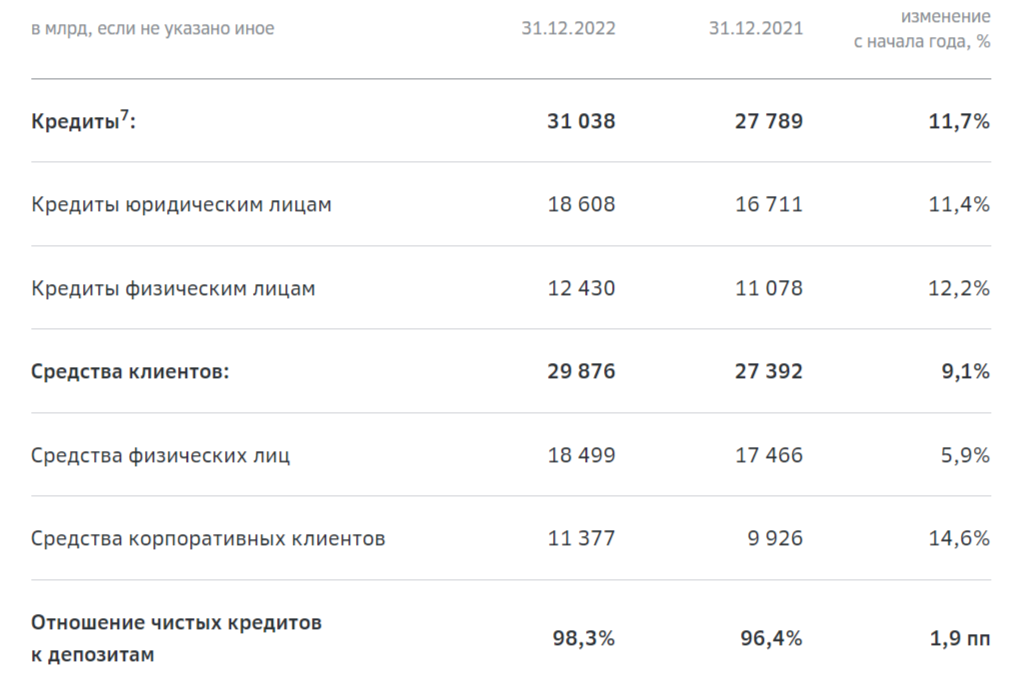 Рисунок 2Положительная динамика в потребительском кредитовании прослеживалась с середины 2022 года на фоне стабилизации экономической ситуации и снижения рыночных ставок. Доля выдач потребительских кредитов через Сбербанк Онлайн приблизилась к 90% на конец года.Корпоративный кредитный портфель составил 18,6 трлн руб., прибавив 13,2% с начала года без учета валютной переоценки8 (номинальный рост за год +11,4%). Доходность корпоративных кредитов выросла на 2,6 пп г/г на фоне роста ставок в экономике и составила 9,8%.Таким образом, ПАО «Сбербанк России» продемонстрировал стабильный рост и устойчивость в своей финансово-хозяйственной деятельности за последние три года, что свидетельствует о его успешной работе на рынке и способности адаптироваться к изменяющимся условиям.4.Международный аспект деятельности ПАО «Сбербанк России»Сбербанк является одним из крупнейших банков России и ведет активную международную деятельность. Банк имеет более 20 филиалов и представительств в различных странах мира, включая США, Китай, Германию, Израиль и др. Несмотря на кризисное состояние в 2022 году Сбербанк продолжал активно развивать свою международную деятельность. Он сосредоточился на расширении своей географической присутствия по всему миру и увеличении объемов оказываемых услуг.Одним из ключевых направлений международной деятельности Сбербанка было развитие торгового финансирования. Банк активно поддерживал международную торговлю, предоставлял финансовую поддержку экспортерам и импортерам, а также развивал различные продукты и услуги для облегчения международных сделок.Также в 2023 году Сбербанк продолжил активно развивать свои филиалы и представительства за рубежом. Банк открыл новые офисы в различных странах, включая Китай, Индию, Бразилию и другие, чтобы быть ближе к своим международным клиентам и предлагать им широкий спектр банковских услуг.Сбербанк также активно участвует в международных проектах, таких как финансирование строительства АЭС "Аккую" в Турции, финансирование проектов в рамках инициативы "Один пояс, один путь" в Китае, а также финансирование проектов в странах Латинской Америки и Африки.Все эти меры позволили Сбербанку расширить свое присутствие на международной арене и увеличить объемы предоставляемых услуг. Банк продолжает укреплять свою репутацию надежного и инновационного финансового партнера как на российском рынке, так и в мировом масштабе.5. Нормативно-правовые акты, регламентирующие деятельность предприятия ПАО «Сбербанк России». Организационная структура предприятия.Деятельность Сбербанка регулируется рядом нормативно-правовых актов и учредительных документов, включая:1. Федеральный закон "О банках и банковской деятельности", который устанавливает общие принципы и правила деятельности банков в России.2. Устав Сбербанка, который определяет цели и задачи банка, его организационную структуру, права и обязанности участников, порядок управления и контроля за деятельностью банка.3. Положения о структурных подразделениях Сбербанка, которые определяют функции и полномочия различных подразделений банка.4. Правила внутреннего контроля Сбербанка, которые регулируют процедуры контроля за деятельностью банка и предупреждения возможных нарушений.5. Нормативные акты Центрального банка России, которые устанавливают требования к деятельности банков в области капитала, ликвидности, кредитного риска и др.6. Международные стандарты банковской деятельности, такие как Basel III, которые устанавливают требования к капиталу и ликвидности банков на международном уровне.7. Другие законы и нормативные акты, которые регулируют отдельные аспекты деятельности банка, например законодательство о защите персональных данных, законодательство об антимонопольной деятельности и др.Все эти нормативно-правовые акты и учредительные документы обеспечивают правовую основу для деятельности Сбербанка и гарантируют соблюдение законов и правил в процессе его работы.По форме организации Сбербанк - публичное акционерное общество.Структура управления ПАО «Сбербанк» состоит из следующих органов:1) главным органом является общее собрание акционеров;2) второй уровень - наблюдательный совет;3) третий уровень - правление банка.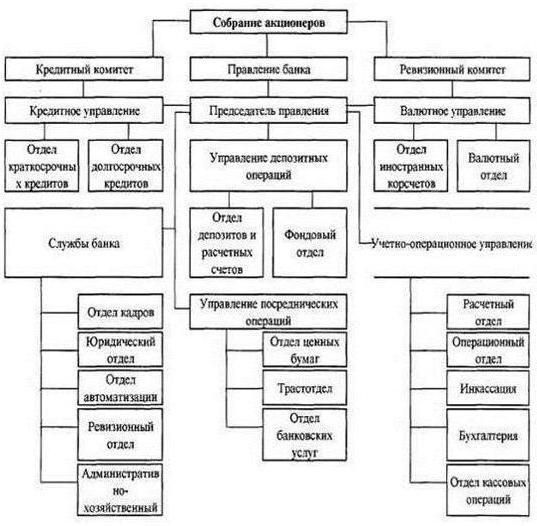 Рисунок 3 – Организационная структура ПАО «Сбербанк России»6 Система внутреннего документооборотаСбербанк имеет разветвленную систему внутреннего документооборота, которая обеспечивает эффективное управление банком и соблюдение всех необходимых нормативных требований. Основными элементами системы внутреннего документооборота Сбербанка являются:1. Электронный документооборот (ЭДО). В Сбербанке используется современная система электронного документооборота, которая позволяет сократить время на обработку документов, снизить риски ошибок и ускорить принятие решений.2. Регламенты и положения. В Сбербанке разработаны регламенты и положения, которые определяют порядок оформления, утверждения, регистрации и хранения документов. Кроме того, они содержат требования к содержанию документов и правилам их использования.3. Контроль за документами. В Сбербанке существует система контроля за документами, которая обеспечивает сохранность и конфиденциальность информации, содержащейся в документах. Контроль осуществляется на всех этапах жизненного цикла документа - от создания до утилизации.4. Автоматизированные информационные системы. Сбербанк использует различные автоматизированные информационные системы для обработки и хранения документов, в том числе системы управления контентом, системы электронного документооборота и другие.5. Проверки и аудиты. В Сбербанке регулярно проводятся проверки и аудиты системы внутреннего документооборота, чтобы выявить возможные нарушения и устранить их в кратчайшие сроки.В целом, система внутреннего документооборота Сбербанка является эффективной и хорошо отлаженной, что позволяет банку оперативно реагировать на изменения внутренней и внешней среды и успешно конкурировать на рынке финансовых услуг.7.Информационные технологии и их роль в деятельности предприятияВ настоящее время, цифровые технологии и инновации являютсяключевыми факторами развития банковской сферы. ПАО «Сбербанк России» это крупнейший финансовый институт в России, который активно внедряетцифровые технологии, чтобы улучшить качество предоставляемых услуг иповысить эффективность продуктов не только финансовых, но и в нефинансовом. Экосистема Сбера довольно разнообразная и многофункциональная, онауже в полной мере использует цифровые технологии для данных сервисов иискусственный интеллект, как например в СберМедИИ.В 2023 году ПАО Сбербанк России продолжает внедрять инновационныетехнологии в свою банковскую деятельность, такие как блокчейн иискусственный интеллект. Эти технологии помогают улучшить клиентскийсервис и увеличивают эффективность мобильных и онлайн−банковских услугОдним из наиболее используемых и рентабельных инструментов являетсядистанционное обслуживание через мобильные приложения иинтернет−банкинг. Клиенты могут контролировать свои операции, переводы и платежи, а также получать актуальную информацию о своем банковском счете. Эта услуга позволила Сбербанку существенно увеличить лояльность своих клиентов и улучшить качество обслуживания.Еще одним инновационным направлением ПАО «Сбербанк России»является RPA (Robotics Process Automation), которые относится к сервисуСберСервис, это цифровые решения на базе. Этот инструмент позволяетавтоматизировать все операции, связанные с обработкой банковских операций, что уменьшает количество ошибок и снижает затраты на персонал.Использование цифровых технологий для банковской деятельности ПАОСбербанк является значимым фактором его рентабельности.Одним из примеров рентабельности цифровых технологий стал запускинновационной системы внутреннего управления SberAI в начале 2021 года. Эта система, основанная на искусственном интеллекте, позволяет банкупрогнозировать изменения на рынке, анализировать данные о клиентах иуправлять рисками. Благодаря использованию SberAI, Сбербанк смогзначительно повысить эффективность управления своими ресурсами изатратами, что привело к увеличению рентабельности банка.Помимо всего вышеперечисленного банком были достигнутывпечатляющие показатели оптимизации информационных платформ, был создан суперкомпьютер Christafari Neo в партнерстве с компанией Nvidia, что делает Сбербанк обладателем одного из мощнейших компьютеров в СНГ (4 место в Top50 самых мощных компьютеров СНГ уступая только 3−м компьютерам Яндекса) или обладателем мощнейшего компьютера в банковской сфере СНГ.Сбербанк активно продвигается к уровню лидера в ряде цифровыхтехнологий в банковском бизнесе. Он активно использует новые возможности,появляющиеся на рынке, и интегрирует их в свой банковский сервис, чтобыобеспечивать приятный и удобный опыт для своих клиентов.Сбербанк показывает хорошие результаты в:1. В области технологий блокчейн, с помощью которых возможноосуществить быстрый и безопасный обмен данными между участниками.Благодаря этой технологии банк начал развивать новые проекты, связанные скриптовалютной торговлей и переводами.2. В технологии Big Data, для анализа и обработки больших объемовинформации и получения новых знаний о клиентах. Это обеспечиваетперсонализированный подход к каждому клиенту и отличное понимание ихпотребностей.3. В разработке и использовании искусственного интеллекта, для приемарешений, проведения операций с данными и общения с клиентами. Банкиспользует это для автоматизации, оптимизации, а также для улучшения качества обслуживания на всех стадиях банковских процессов.Связан данный успех с цифровыми возможностями Сбера, которыеформируются из больших инвестиций, результатом которого являетсясуперкомпьютер, цифровая платформа и множество других цифровых активов.Сбербанк использует различные цифровые технологии как для продажи,так и для оптимизации банковских процессов. Для продажи банк активно использует технологии искусственного интеллекта и персонализированный маркетинг, который направлен на выявление потребностей клиентов и предоставления индивидуальных предложений для каждого из них. Примером может служить использование технологии «виртуальный помощник», которая позволяет банку совершать продажи и консультирование клиентов через приложение «Сбербанк Онлайн».Таким образом, Сбербанк использует цифровые технологии как дляпродажи, так и для оптимизации банковских процессов. Он является лидером в различных направлениях цифровых технологиях и продолжает развиваться,чтобы обеспечивать инновационный и эффективный сервис для своих клиентов.Код компетенцииСодержание компетенции (или её части)Планируемые результаты при прохождении практикиОПК-1 Способен применять знания (на промежуточном уровне) экономической теории при решении прикладных задач;ОПК-1 Способен применять знания (на промежуточном уровне) экономической теории при решении прикладных задач;ОПК-1 Способен применять знания (на промежуточном уровне) экономической теории при решении прикладных задач;ИОПК-1.3Выполняет отдельные элементы работ, связанные с будущей профессиональной деятельностьюЗнает (на промежуточном уровне) современные экономические концепции и модели экономической теории при решении прикладных задач.ИОПК-1.3Выполняет отдельные элементы работ, связанные с будущей профессиональной деятельностьюУмеет применять знания (на промежуточном уровне) экономической теории при решении прикладных задач.ИОПК-1.3Выполняет отдельные элементы работ, связанные с будущей профессиональной деятельностьюИспользует навыки применения знаний (на промежуточном уровне) экономической теории при решении прикладных задач.ОПК-2 Способен осуществлять сбор, обработку и статистический анализ данных, необходимых для решения поставленных экономических задач;ОПК-2 Способен осуществлять сбор, обработку и статистический анализ данных, необходимых для решения поставленных экономических задач;ОПК-2 Способен осуществлять сбор, обработку и статистический анализ данных, необходимых для решения поставленных экономических задач;ИОПК-2.5Выполняет отдельные элементы работ, связанные с будущей профессиональной деятельностьюЗнает методы и сбора, обработки и статистического анализа данных, необходимых для решения поставленных экономических задач.ИОПК-2.5Выполняет отдельные элементы работ, связанные с будущей профессиональной деятельностьюУмеет осуществлять сбор, обработку и статистический анализ данных, необходимых для решения поставленных экономических задач. ИОПК-2.5Выполняет отдельные элементы работ, связанные с будущей профессиональной деятельностьюИспользует современные методы сбора, обработки и анализа данных при решении поставленных экономических и финансовых задачОПК-3 Способен анализировать и содержательно объяснять природу экономических процессов на микро- и макроуровне;ОПК-3 Способен анализировать и содержательно объяснять природу экономических процессов на микро- и макроуровне;ОПК-3 Способен анализировать и содержательно объяснять природу экономических процессов на микро- и макроуровне;ИОПК-3.7 Выполняет отдельные элементы работ, связанные с будущей профессиональной деятельностьюЗнает природу экономических процессов на микро и макроуровне, направления их развития в условиях сложной и динамичной среды ИОПК-3.7 Выполняет отдельные элементы работ, связанные с будущей профессиональной деятельностьюУмеет анализировать природу экономических процессов на микро- и макроуровняхИОПК-3.7 Выполняет отдельные элементы работ, связанные с будущей профессиональной деятельностьюИспользует навыки анализа и содержательного объяснения причинно-следственных связей, формулировки тенденций, прогнозирования экономических процессов на макро- и микроуровнеОПК-4 Способен предлагать экономически и финансово-обоснованные организационно-управленческие решения в профессиональной деятельности;ОПК-4 Способен предлагать экономически и финансово-обоснованные организационно-управленческие решения в профессиональной деятельности;ОПК-4 Способен предлагать экономически и финансово-обоснованные организационно-управленческие решения в профессиональной деятельности;ИОПК-4.9Выполняет отдельные элементы работ, связанные с будущей профессиональной деятельностьюЗнает сущность управленческих решений, виды управленческих решений, подходы к принятию управленческих решений, методы обоснования решений ИОПК-4.9Выполняет отдельные элементы работ, связанные с будущей профессиональной деятельностьюУмеет принимать экономически и финансово обоснованные организационно-управленческие решенияИОПК-4.9Выполняет отдельные элементы работ, связанные с будущей профессиональной деятельностьюИспользует навыки разработки, внедрения экономически и финансово обоснованных организационно-управленческих решений в профессиональной сфереОПК-5 Способен использовать современные информационные технологии и программные средства при решении профессиональных задачОПК-5 Способен использовать современные информационные технологии и программные средства при решении профессиональных задачОПК-5 Способен использовать современные информационные технологии и программные средства при решении профессиональных задачИОПК-5.4Выполняет отдельные элементы работ, связанные с будущей профессиональной деятельностьюЗнает современные информационные технологии и программные средства при решении профессиональных задач.ИОПК-5.4Выполняет отдельные элементы работ, связанные с будущей профессиональной деятельностьюУмеет осуществлять выбор информационных технологий и программных средств при решении профессиональных задач.ИОПК-5.4Выполняет отдельные элементы работ, связанные с будущей профессиональной деятельностьюИспользует современные информационные технологии и программные средства для решения профессиональных задачОПК-6 Способен понимать принципы работы современных информационных технологий и использовать их для решения задач профессиональной деятельностиОПК-6 Способен понимать принципы работы современных информационных технологий и использовать их для решения задач профессиональной деятельностиОПК-6 Способен понимать принципы работы современных информационных технологий и использовать их для решения задач профессиональной деятельностиИОПК-6.3Выполняет отдельные элементы работ, связанные с будущей профессиональной деятельностьюЗнает виды и принципы работы информационных технологий и информационных систем ИОПК-6.3Выполняет отдельные элементы работ, связанные с будущей профессиональной деятельностьюУмеет подбирать информационные технологии, необходимые для решения конкретной профессиональной задачи, и понимать принципы их работы ИОПК-6.3Выполняет отдельные элементы работ, связанные с будущей профессиональной деятельностьюПрименяет навыки работы с современными информационными технологиями и использует их для решения задач профессиональной деятельности№Этапы работы (виды деятельности) при прохождении практикиСроки1Подготовительный (ознакомительный) Договор на проведение практики, приказ на практику, график консультаций, индивидуальное задание, ведомость инструктажа по технике безопасности, дневник практики, организационная структура хозяйствующего субъекта19 и 20 января2Основной (учебно-производственный)Знакомство с базой практики/ изучение деятельности организации в целом и избранного структурного подразделения; выполнение индивидуального задания; сбор материалов для выполнения задания по практике/по теме выпускной работы; анализ собранных материалов, проведение расчетов, составление графиков, диаграмм; участие в решение конкретных профессиональных задач; на основе анализа разработать возможные перспективы развития организации; обработка и систематизация материала; представление и обсуждение с руководителем проделанной части работы20,22,23,24,25,26,27,29,30, 31 января3ЗаключительныйСогласование отчета с руководителем практики, устранение замечаний; сдача комплекта документов по практике на кафедру; размещение документов в личном кабинете обучающегося; защита отчета по практике01 февраляДатаСодержание выполняемых работОтметка руководителя практики от профильной организации (подпись)19 январяИнструктаж по ознакомлению с требованиями охраны труда, технике безопасности, пожарной безопасности, а также правилами внутреннего трудового распорядкаИзучение и описание отечественного и зарубежного опыта в развитии отрасли профильного предприятия ПАО «Сбербанк России» и представление в таблице статистических данныхвыполнено20 январяОписание и характеристика предприятия ПАО «Сбербанк России» представление истории создания и развития, ознакомление с деятельностью основных подразделений и служб предприятия, основных видов деятельности, продукции (работ, услуг), с номенклатурой производимой продукции (видов работ и услуг) и ее потребителямивыполнено22 январяИзучение нормативных правовых актов, регламентирующих деятельность предприятия ПАО «Сбербанк России» учредительных документов выполнено23 январяОзнакомление с организационно-правовой формой и системой управления на предприятии ПАО «Сбербанк России», организационно-экономическая характеристика предприятиявыполнено24 январяОписание и схематичное представление организационной структуры предприятия ПАО «Сбербанк России»выполнено25 январяИзучение структуры, должностных инструкций и задач экономического и внешнеэкономического отдела и их сотрудниковвыполнено26 января, 27 января, 29 января, Формирование оценки экономической деятельности хозяйствующего субъекта ПАО «Сбербанк России» а именно сбор и обработка информации о финансово-хозяйственной деятельности организации: – данные об основных финансово-экономических показателях деятельности предприятия (организации, учреждения). за 3 года;– выводы о динамике и структуре имущества и источников его формирования;– результаты изучения динамики и связи между показателями финансовых результатов и рентабельности деятельности предприятия (организации, учреждения);– результаты изучения показателей уровней рядов динамики стоимостных показателей;– расчет средних арифметических и средних хронологических значений основных стоимостных показателей.выполнено30 январяИзучение используемых информационных технологий в деятельности предприятия ПАО «Сбербанк России» и раскрытие их роли выполнено31 январяИзучение и описание системы внутреннего документооборота предприятиявыполнено01 февраляФормирование и защита отчет по практикевыполнено№ОБЩАЯ ОЦЕНКА(отмечается руководителем практики от профильной организации)ОценкаОценкаОценкаОценкаОценка№ОБЩАЯ ОЦЕНКА(отмечается руководителем практики от профильной организации)5432Уровень подготовленности студента к прохождению практикиУмение правильно определять и эффективно решать основные задачиСтепень самостоятельности при выполнении задания по практикеОценка трудовой дисциплиныСоответствие программе практики работ, выполняемых студентом в ходе прохождении практики№СФОРМИРОВАННЫЕ В РЕЗУЛЬТАТЕ УЧЕБНОЙ ПРАКТИКИ КОМПЕТЕНЦИИ(отмечается руководителем практики от университета)ОценкаОценкаОценкаОценкаОценка№СФОРМИРОВАННЫЕ В РЕЗУЛЬТАТЕ УЧЕБНОЙ ПРАКТИКИ КОМПЕТЕНЦИИ(отмечается руководителем практики от университета)5432ОПК-1	 Способен решать профессиональные задачи на основе знаний (на промежуточном уровне) экономической, организационной и управленческой теорииОПК-2	 Способен осуществлять сбор, обработку и анализ данных, необходимых для решения поставленных управленческих задач, с использованием современного инструментария и интеллектуальных информационно-аналитических системОПК-3	 Способен разрабатывать обоснованные организационно-управленческие решения с учетом их социальной значимости, содействовать их реализации в условиях сложной и динамичной среды и оценивать их последствияОПК-4 Способен выявлять и оценивать новые рыночные возможности, разрабатывать бизнес-планы создания и развития новых направлений деятельности и организацийОПК-5	 Способен использовать при решении профессиональных задач современные информационные технологии и программные средства, включая управление крупными массивами данных и их интеллектуальный анализОПК-6	 Способен понимать принципы работы современных информационных технологий и использовать их для решения задач профессиональной деятельностиНаименование показателяКод31.12.2231.12.2131.12.20АКТИВАКТИВАКТИВАКТИВАКТИВI. ВНЕОБОРОТНЫЕ АКТИВЫI. ВНЕОБОРОТНЫЕ АКТИВЫI. ВНЕОБОРОТНЫЕ АКТИВЫI. ВНЕОБОРОТНЫЕ АКТИВЫI. ВНЕОБОРОТНЫЕ АКТИВЫОсновные средства1150244604-Прочие внеоборотные активы1190675367494Итого по разделу I1100919971494II. ОБОРОТНЫЕ АКТИВЫII. ОБОРОТНЫЕ АКТИВЫII. ОБОРОТНЫЕ АКТИВЫII. ОБОРОТНЫЕ АКТИВЫII. ОБОРОТНЫЕ АКТИВЫЗапасы1210139-Дебиторская задолженность123038 60266 092-Финансовые вложения (за исключением денежных эквивалентов)12404 446 24419 812 324-Денежные средства и денежные эквиваленты1250161119-Прочие оборотные активы1260--7Итого по разделу II12004 485 02019 878 544БАЛАНС16004 485 93919 879 51512 002 257ПАССИВПАССИВПАССИВПАССИВПАССИВIII. КАПИТАЛ И РЕЗЕРВЫIII. КАПИТАЛ И РЕЗЕРВЫIII. КАПИТАЛ И РЕЗЕРВЫIII. КАПИТАЛ И РЕЗЕРВЫIII. КАПИТАЛ И РЕЗЕРВЫУставный капитал (складочный капитал, уставный фонд, вклады товарищей)1310250 000250 000250 000Резервный капитал136012 50012 50012 500Нераспределенная прибыль (непокрытый убыток)1370688 1161 569 925-Итого по разделу III1300950 6161 832 425-IV. ДОЛГОСРОЧНЫЕ ОБЯЗАТЕЛЬСТВАIV. ДОЛГОСРОЧНЫЕ ОБЯЗАТЕЛЬСТВАIV. ДОЛГОСРОЧНЫЕ ОБЯЗАТЕЛЬСТВАIV. ДОЛГОСРОЧНЫЕ ОБЯЗАТЕЛЬСТВАIV. ДОЛГОСРОЧНЫЕ ОБЯЗАТЕЛЬСТВАОтложенные налоговые обязательства1420380124-Итого по разделу IV1400380124-V. КРАТКОСРОЧНЫЕ ОБЯЗАТЕЛЬСТВАV. КРАТКОСРОЧНЫЕ ОБЯЗАТЕЛЬСТВАV. КРАТКОСРОЧНЫЕ ОБЯЗАТЕЛЬСТВАV. КРАТКОСРОЧНЫЕ ОБЯЗАТЕЛЬСТВАV. КРАТКОСРОЧНЫЕ ОБЯЗАТЕЛЬСТВАЗаемные средства1510950 39715 130 116-Кредиторская задолженность15202 580 0722 913 1408 436 006Оценочные обязательства15404 4743 710-Итого по разделу V15003 534 94318 046 966-БАЛАНС17004 485 93919 879 51512 002 257показатель202220212020выручка367710027311002399300прибыль2705001245900760300активы418718004116550036016000собственный капитал581480056445005046500Показатель202220212020Прибыль за год270.51245,9709 ,891Операционный доход до резервов под ожидаемые кредитные убытки1976,82452,91967Расходы на содержание персонала и административные расхода-822-834,4-831Расходы от создания резервов под кредитные убытки по долг. фин. активам-450,1-138,7-429